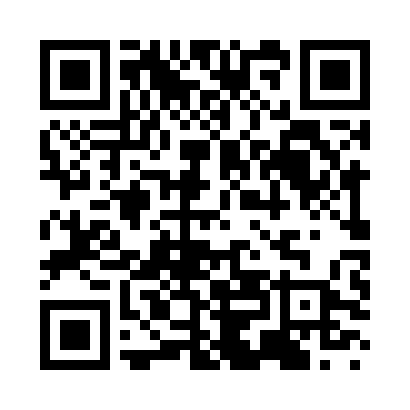 Prayer times for Milan, Lombardy, ItalyMon 1 Apr 2024 - Tue 30 Apr 2024High Latitude Method: Angle Based RulePrayer Calculation Method: Muslim World LeagueAsar Calculation Method: HanafiPrayer times provided by https://www.salahtimes.comDateDayFajrSunriseDhuhrAsrMaghribIsha1Mon5:207:031:275:567:529:282Tue5:187:011:275:577:539:303Wed5:166:591:265:587:549:324Thu5:136:571:265:597:569:335Fri5:116:551:266:007:579:356Sat5:096:541:266:017:589:377Sun5:076:521:256:018:009:388Mon5:046:501:256:028:019:409Tue5:026:481:256:038:029:4210Wed5:006:461:246:048:039:4311Thu4:586:441:246:058:059:4512Fri4:556:431:246:068:069:4713Sat4:536:411:246:078:079:4914Sun4:516:391:236:078:099:5015Mon4:486:371:236:088:109:5216Tue4:466:351:236:098:119:5417Wed4:446:341:236:108:129:5618Thu4:426:321:226:118:149:5719Fri4:396:301:226:128:159:5920Sat4:376:291:226:128:1610:0121Sun4:356:271:226:138:1810:0322Mon4:326:251:226:148:1910:0523Tue4:306:241:216:158:2010:0724Wed4:286:221:216:168:2110:0825Thu4:256:201:216:168:2310:1026Fri4:236:191:216:178:2410:1227Sat4:216:171:216:188:2510:1428Sun4:196:161:216:198:2710:1629Mon4:166:141:216:198:2810:1830Tue4:146:121:206:208:2910:20